Biblioteca statale del Monumento nazionale di GrottaferrataDIRITTI DI EDIZIONEPer pubblicare la riproduzione di immagini, documenti e oggetti digitali è necessario richiedere l’autorizzazione alla Direzione della Biblioteca, utilizzando l’apposito modulo, compilato e firmato, da spedire in allegato via email formato pdf (bmn-grf@beniculturali.it) o via fax (+39 06 94541550) o per posta ordinaria (al Direttore della Biblioteca del Monumento nazionale Abbazia greca, Corso del Popolo, 128, 00046 Grottaferrata (Roma))L’autorizzazione a pubblicare è subordinata al pagamento dei diritti di riproduzione (D. Lgs. 42/2004):NON SONO SOGGETTE al pagamento dei diritti di riproduzione:Le riproduzioni a scopo di studioLe seguenti pubblicazioni a scopo editoriale: periodici di natura scientifica; edizioni a stampa e pubblicazioni con tiratura inferiore alle 2.000 copie e con prezzo di copertina inferiore a euro 77 (entrambe le condizioni devono concorrerePer pubblicazioni in una sola lingua e a diffusione nazionale:Euro 10,00 per ogni immagine B/N.Euro 52,00 per ogni immagine a colori.Per pubblicazioni a diffusione mondiale:Euro 30,00 per ogni immagine B/N.Euro 155,00 per ogni immagine a colori.Riproduzione in facsimileCorrispettivo fisso € 258,00 (comprende la riproducibilità per un solo paese e per una durata limitata, stabilita d’intesa con la Biblioteca)Deposito cauzionale: € 1290,00Royalties del 6% su introito lordo derivante dall’uso del materiale riprodotto. La Biblioteca si riserva il diritto di stabilire accordi speciali per esigenze particolari.Modalità di pagamentoPagamenti in Euro dall'Italia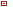 Bonifico bancario a favore di: Tesoreria dello Stato - IBAN: IT32E0100003245348029258403 - Causale: MIBACT Biblioteca statale del Monumento nazionale di Grottaferrata - Roma Capo XXIX, Cap. 2584 art. 3 - Riproduzioni   Versamento su c/c postale n. 871012 intestato alla Tesoreria Provinciale dello Stato - Sezione di Roma, Capo XXIX, Capitolo 2584 art. 3. - Causale: MIBACT Biblioteca statale del Monumento nazionale di Grottaferrata - RiproduzioniPagamenti in Euro da paesi dell’UMEBonifico bancario a favore di: Tesoreria dello Stato - Codice BIC: BITA IT RR XXX - IBAN: IT32E0100003245348029258403 - Causale: MIBACT Biblioteca statale del Monumento nazionale di Grottaferrata  - Roma Capo XXIX, Cap. 2584 art. 3 - RiproduzioniLe riproduzioni per pubblicazioni online dovranno essere realizzate secondo le seguenti modalità: formato JPG, con una risoluzione pari a 72 DPI e una dimensione massima pari a 600x400 pix. In deroga ai suddetti parametri si richiede l’uso di accorgimenti tecnici in grado di impedire l’asportabilità dell’immagine.La pubblicazione, sia cartacea che elettronica dell’immagine, dovrà essere accompagnata dalla dicitura “Su concessione del Ministero per i Beni e le Attività Culturali e del Turismo” e dalla specifica dell’opera originale.
La concessione è incedibile e intrasferibile e viene rilasciata in via non esclusiva per una sola volta. Per qualsiasi altra utilizzazione diversa da quella dichiarata dovrà essere presentata richiesta scritta a questo Istituto.